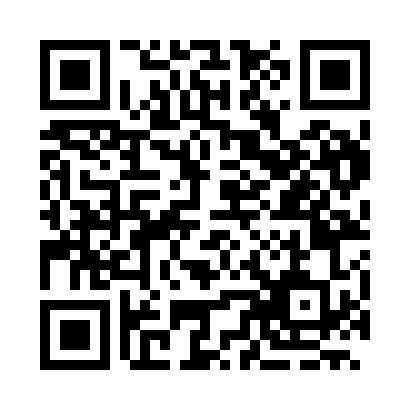 Prayer times for Labets, BulgariaWed 1 May 2024 - Fri 31 May 2024High Latitude Method: Angle Based RulePrayer Calculation Method: Muslim World LeagueAsar Calculation Method: HanafiPrayer times provided by https://www.salahtimes.comDateDayFajrSunriseDhuhrAsrMaghribIsha1Wed4:246:181:236:228:2910:162Thu4:226:161:236:238:3110:183Fri4:206:151:236:248:3210:194Sat4:186:141:236:248:3310:215Sun4:166:121:236:258:3410:236Mon4:146:111:236:268:3510:257Tue4:126:101:236:268:3610:278Wed4:106:081:236:278:3810:289Thu4:086:071:236:288:3910:3010Fri4:066:061:236:288:4010:3211Sat4:046:051:236:298:4110:3412Sun4:026:041:236:308:4210:3613Mon4:006:021:236:308:4310:3714Tue3:586:011:236:318:4410:3915Wed3:566:001:236:328:4510:4116Thu3:555:591:236:328:4610:4317Fri3:535:581:236:338:4810:4418Sat3:515:571:236:348:4910:4619Sun3:495:561:236:348:5010:4820Mon3:485:551:236:358:5110:5021Tue3:465:541:236:358:5210:5122Wed3:445:541:236:368:5310:5323Thu3:435:531:236:378:5410:5524Fri3:415:521:236:378:5510:5625Sat3:405:511:236:388:5610:5826Sun3:385:501:236:388:5710:5927Mon3:375:501:236:398:5811:0128Tue3:355:491:246:398:5811:0229Wed3:345:481:246:408:5911:0430Thu3:335:481:246:409:0011:0531Fri3:315:471:246:419:0111:07